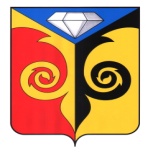 Совет депутатов Медведёвского сельского поселенияКусинского муниципального районаЧелябинской области                                                РЕШЕНИЕот 09 июля 2021г.                                                                      № 32Об избрании  Главы Медведёвского сельского поселения      Руководствуясь  Федеральным законом от 6 октября 2003 года № 131-ФЗ «Об общих принципах организации местного самоуправления в Российской Федерации», статьей 24 Устава Медведёвского сельского поселения, на основании  протокола счетной комиссии № 3 от 09 июля 2021 года Совета депутатов Медведёвского сельского поселения по выборам Главы Медведёвского сельского поселения,     Совет депутатов Медведевского сельского поселения  РЕШАЕТ:1.Считать избранным на должность Главы Медведевского сельского поселения Данилова Игоря Валерьевича2. Настоящее решение вступает в силу со дня его официального опубликования.Председатель Совета депутатовМедведевского сельского поселения                                     Е.Ю. Костылева